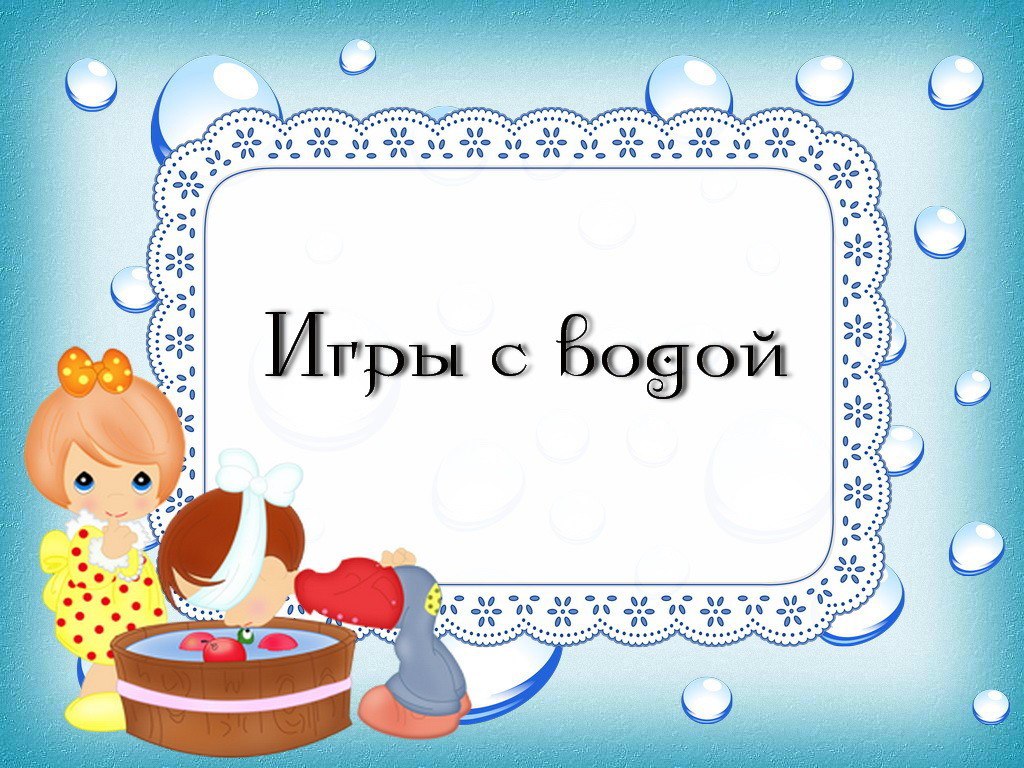 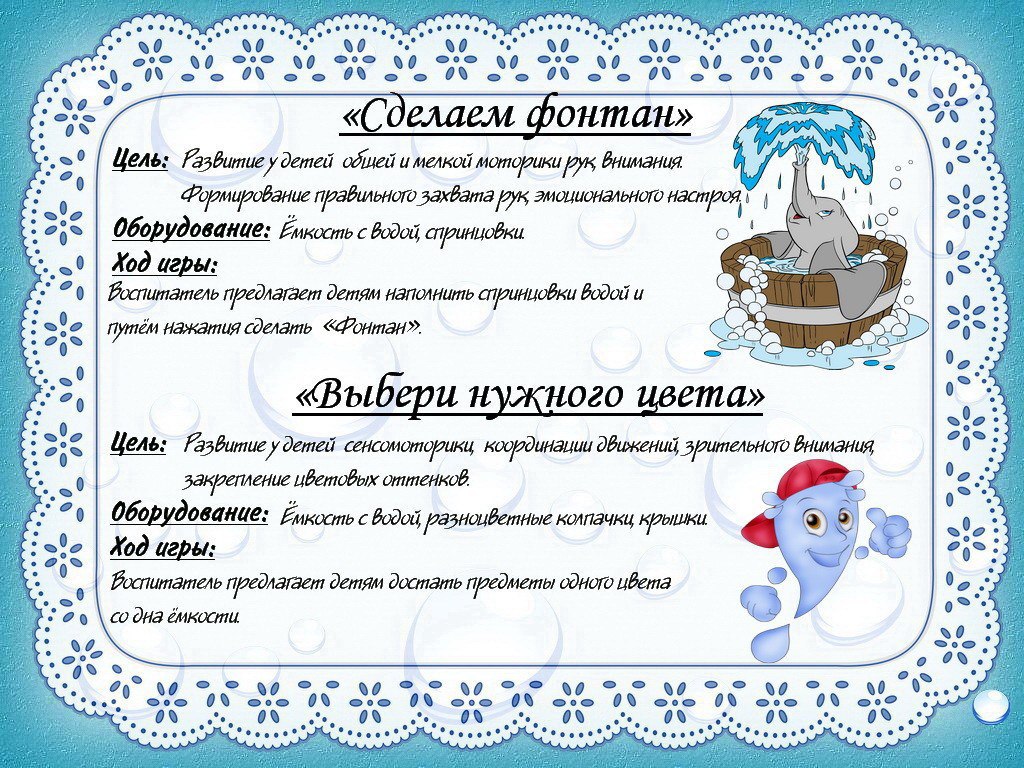 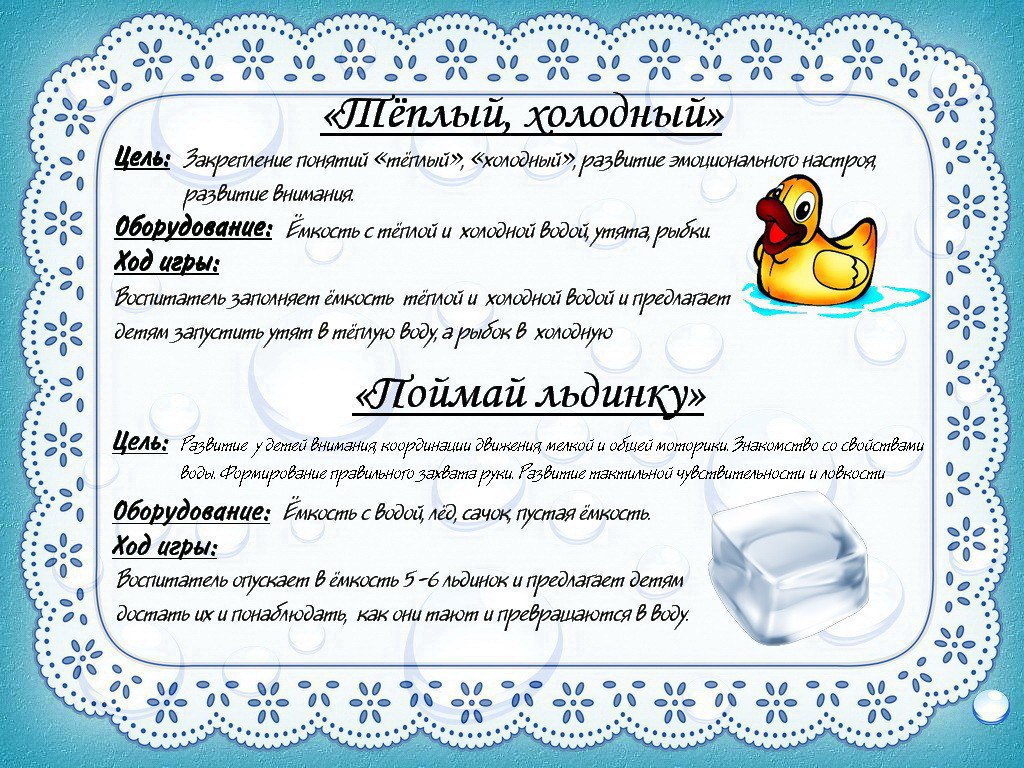 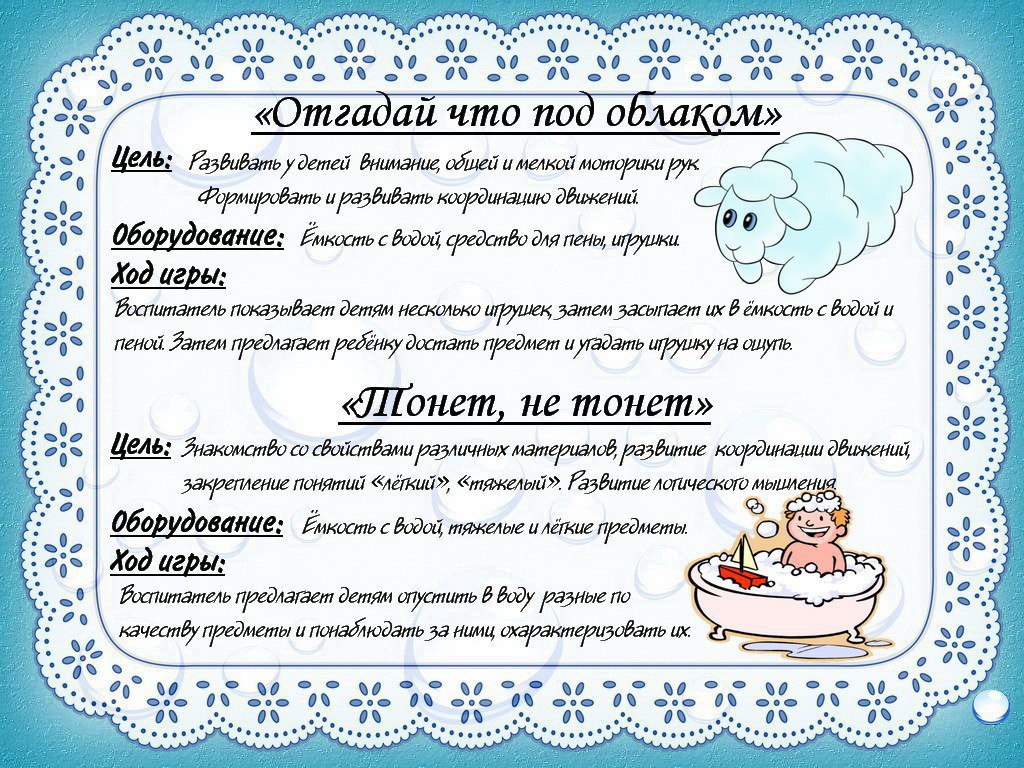 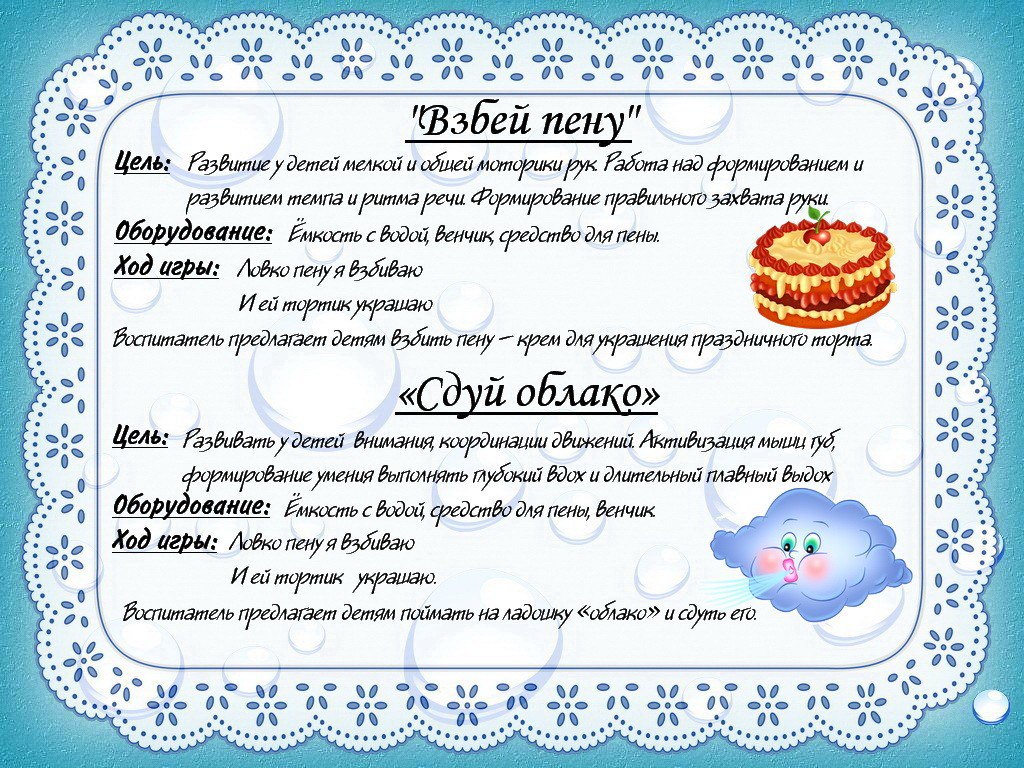 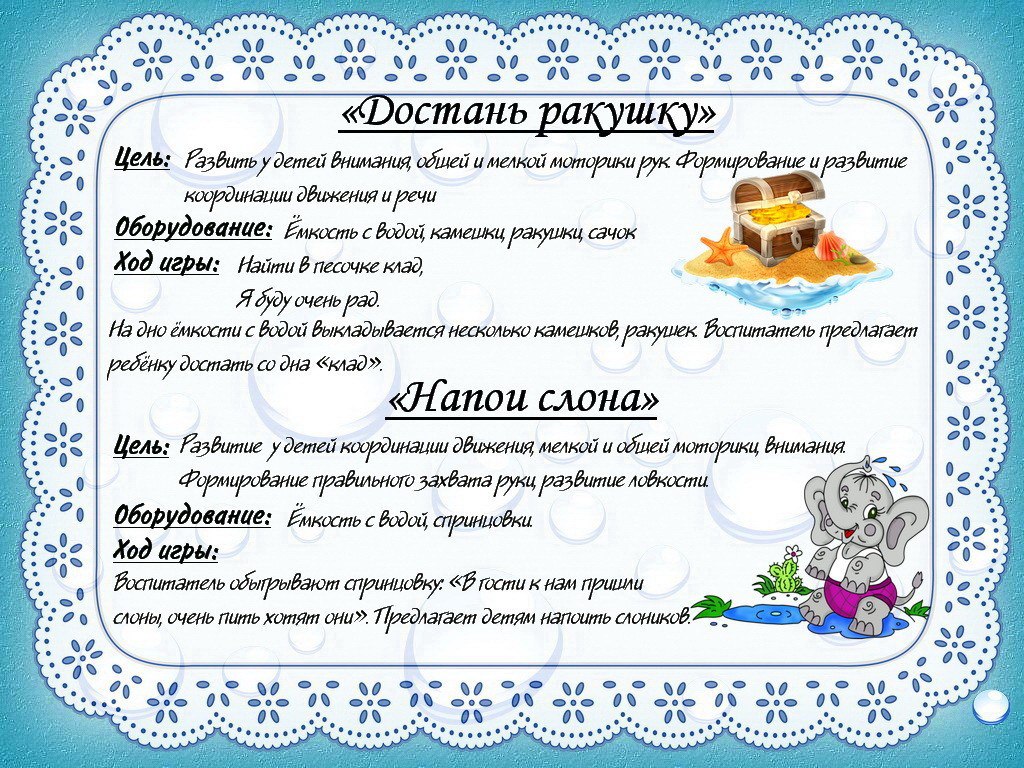 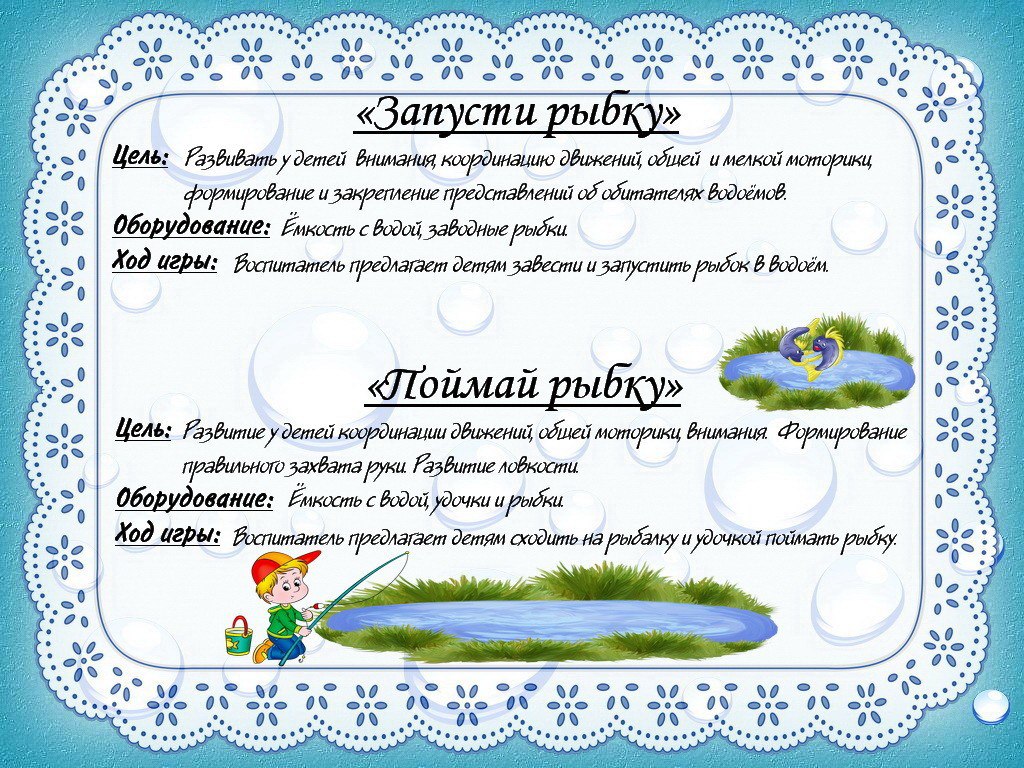 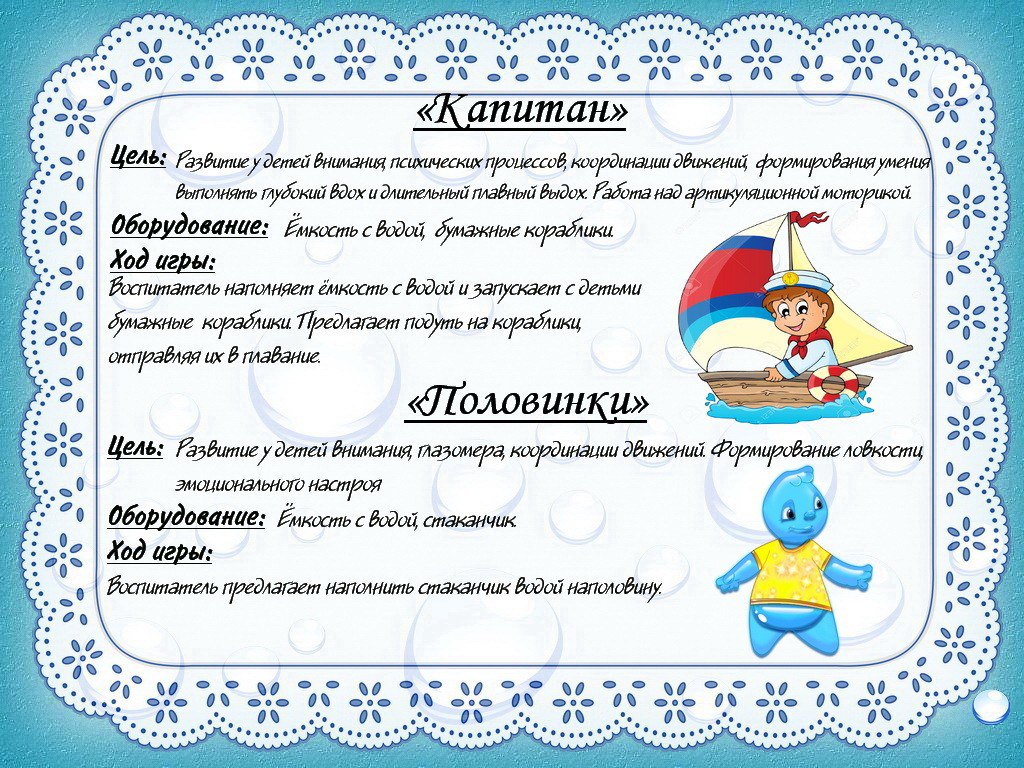 Развитие любимых малышей  
vk.com/smart_children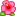 